Приложение 10к Территориальной программе государственных гарантий бесплатного оказания гражданам медицинской помощи на территории Ставропольского края на 2023 год и плановый период 2024 и 2025 годовПЕРЕЧЕНЬлекарственных препаратов, специализированных продуктов лечебного питания, используемых для оказания медицинской помощи в амбулаторных условиях для лиц, страдающих жизнеугрожающими и хроническими прогрессирующими редкими (орфанными) заболеваниями, приводящими к сокращению продолжительности жизни граждан или их инвалидности, имеющих право на получение лекарственных препаратов за счет средств бюджета Ставропольского краяПодраздел Специализированные продукты лечебного питания для детей, страдающих фенилкетонурией, другими нарушениями обмена аминокислот, глютарикацидурией и гомоцистинури- ей2		 3	Специализированные продукты лечебного питания для де- тей, страдающих галактоземией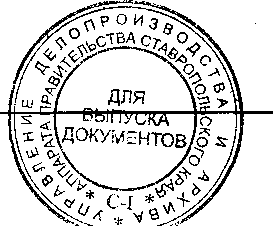 № п/пМеждународное непатентованное наименование или наименованиеФорма выпуска123I. Лекарственные препаратыI. Лекарственные препараты1.Агалсидаза альфараствор для подкожного введения2.Амбризентантаблетки, покрытые пленочной оболочкой3.Бозентантаблетки, покрытые пленочной оболочкой4.Илопростраствор для ингаляций5.Икатибантраствор для подкожного введения6.Интерферон альфа 2Враствор для внутривенного и подкожного введения7.Мацитентантаблетки, покрытые пленочной оболочкой8.Памидроновая кислотаконцентрат для приготовления раствора для инфузий1239.Риоцигуаттаблетки, покрытые пленочной оболочкой10.Ромиплостимпорошок для приготовления раствора для подкожного введения11.Сапроптеринтаблетки диспергируемые12.Силденафилтаблетки, покрытые пленочной оболочкой13.Трипторелинлиофилизат для суспензии в/м пролонгированного действия14.Экулизумабраствор для инфузий15.Элтромбопаг	таблетки, покрытые пленочной оболочкойII. Специализированные продукты лечебного питания для детей- инвалидовЭлтромбопаг	таблетки, покрытые пленочной оболочкойII. Специализированные продукты лечебного питания для детей- инвалидов16.МД мил ФКУ-0 МД мил ФКУ-1 МДмилФКУ-2 МДмилФКУ-3лечебное питание на основе аминокислот без фенилаланина17.ХР-Максамейдсухая смесь на основе заменимых и незаменимых аминокислот, за исключением фенилаланина, с добавлением жиров, углеводов, витаминов и минеральных веществ для детей первого года жизни18.Афенилаксухая смесь без фенилаланина для детей первого года жизни19.Тетрафен-30сухая аминокислотная смесь без фенилаланина для детей от одного года до трех лет20.ХР-Максамумсухая смесь без фенилаланина для детей старше восьми лет12321.ПАМ-универсальныйПАМ-2ПАМ-3сухая инстантная смесь для детей старше одного года22.Тетрафен-70сухая смесь без фенилаланина для детей старше шести лет23.Изифенжидкая смесь на основе заменимых и незаменимых аминокислот, за исключением фенилаланина, с добавлением жиров, углеводов, витаминов и минеральных веществ для детей школьного возраста24.ХМЕТ Хомидонсухая аминокислотная смесь без метионина, содержащая другие незаменимые и заменимые аминокислоты, углеводы и минералы25.ММА/РА Анамикс Инфантсухая смесь для детей первого года жизни, страдающих метилмалоновой ацидемией26.XMTVI Максамейдспециализированное лечебное питание для детей в возрасте от 1 года до 8 лет, страдающих метилмалоновой и пропионовой ацидемией27.Milupa OS 2 Primaспециализированный продукт диетического лечебного питания для детей старше 1 года, страдающих органической ацидемией - метилмалоновой или пропионовой ацидемиейНутриген-70 metFoMoipi- сухая смесь заменимых и незаменимыхстинурия	аминокислот без метионинаПодраздел Специализированные продукты лечебного питания для детей, страдающих нарушением обмена жирных кислотМасло Лоренцо	специализированный продукт детскогодиетического (лечебного) питания для диетического (лечебного) питания детей с адренолейкодистрофией и адреномие- лоневропатией старше одного года и взрослыхНутриген-70 metFoMoipi- сухая смесь заменимых и незаменимыхстинурия	аминокислот без метионинаПодраздел Специализированные продукты лечебного питания для детей, страдающих нарушением обмена жирных кислотМасло Лоренцо	специализированный продукт детскогодиетического (лечебного) питания для диетического (лечебного) питания детей с адренолейкодистрофией и адреномие- лоневропатией старше одного года и взрослыхНутриген-70 metFoMoipi- сухая смесь заменимых и незаменимыхстинурия	аминокислот без метионинаПодраздел Специализированные продукты лечебного питания для детей, страдающих нарушением обмена жирных кислотМасло Лоренцо	специализированный продукт детскогодиетического (лечебного) питания для диетического (лечебного) питания детей с адренолейкодистрофией и адреномие- лоневропатией старше одного года и взрослых30.Нутрилак соясухая адаптированная смесь на основе изолята соевого белка31.Хумана СЛсухая смесь на основе полностью гидролизованных белков молочной сыворотки32.Энфамил Лактофрисухая молочная смесь без лактозы и га-